Solicitation for Applications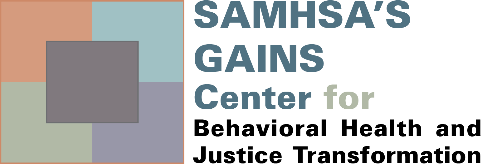 Strategic Planning Opportunity:Sequential Intercept Mapping WorkshopsFocusing on Reentry and Community CorrectionsPlease complete this application in its entirety to ensure that we have accurate background information on your community and that the appropriate level of commitment among agencies is demonstrated.  Incomplete applications will not be considered.PLEASE RETURN THIS APPLICATION VIA POSTAL MAIL OR E-MAIL BY November 10, 2017:SAMHSA’s GAINS CenterPolicy Research Associates, Inc.345 Delaware AvenueDelmar, NY 12054Attn: Matthew Robbins, Training CoordinatorPhone: 800.311.4246E-mail: mrobbins@prainc.comOverviewSAMHSA’s GAINS Center for Behavioral Health and Justice Transformation, operated by Policy Research Associates, Inc. (PRA), is known nationally for its work in regard to people with behavioral health needs who are involved in the criminal justice system. The GAINS Center is currently soliciting applications from communities interested in developing integrated strategies to better identify and respond to the needs of adults with co-occurring mental and substance use disorders in contact with the criminal justice system. Sequential Intercept Mapping (SIM) Workshops are designed to allow local, multidisciplinary teams of people from jurisdictions to facilitate collaboration and to identify and discuss ways in which barriers between the criminal justice, mental health, and substance use systems can be reduced and to begin development of integrated local plans. This year’s solicitation targets communities that are focusing on Intercepts 4 and 5 (reentry and community corrections) as discussed below. Applications should emphasize gaps and opportunities at Intercepts 4 and 5. Workshop participants are expected to be drawn, in large part, from agencies with responsibilities at these intercepts. Administrators from jails, state correctional agencies, probation and parole departments, behavioral health treatment provider agencies and organizations, housing authorities, Social Security and Medicaid are essential participants in the workshop.Purpose & backgroundSIM Workshops are 1.5-day workshops that develop a map that illustrates how people with behavioral health needs come in contact with and flow through the criminal justice system. SIM workshops bring together key stakeholders to create a local “systems map” utilizing the framework of the Sequential Intercept Model and establish priorities and opportunities through a strategic planning process.The Sequential Intercept Model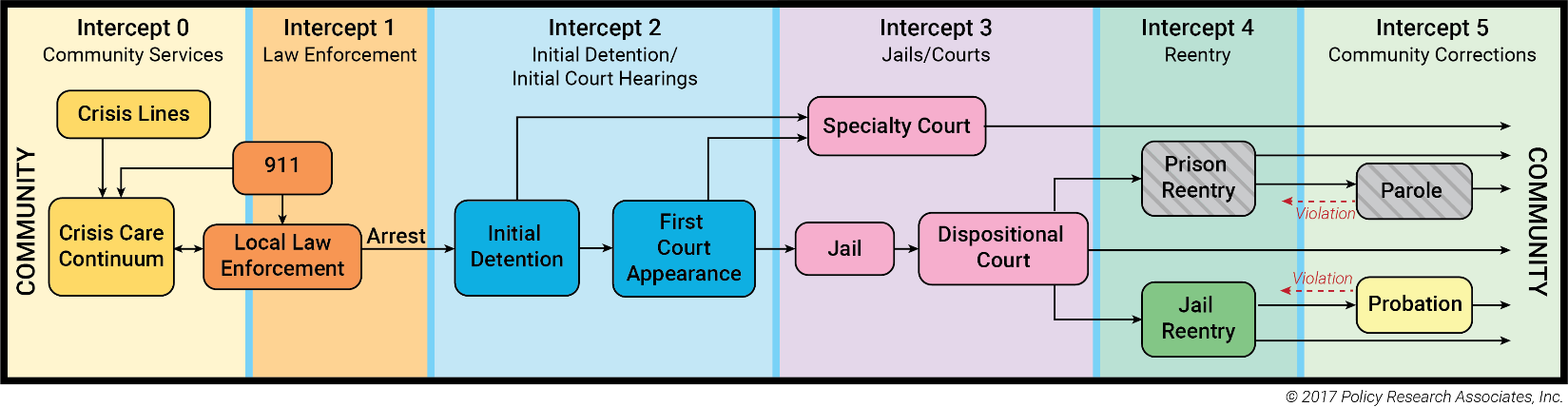 During the SIM workshop, opportunities and resources are identified for diverting people out of the criminal justice system at various intercepts along the Sequential Intercept Model and into appropriate behavioral health services. As part of the mapping process, critical gaps in services are identified and summarized. Based on the mapping exercise and identified service gaps, opportunities for systems change and practice improvement are identified. Participants determine areas where immediate steps will result in a more cohesive, integrated approach to service delivery, and a local set of priorities for change is established. On the second day of the workshop, these priorities will be used to develop a community-specific strategic action plan. Throughout this process, the GAINS Center staff provide examples of successful systems integration and promising programs from around the U.S.This year’s solicitation will target communities that are focusing on gaps and opportunities within Intercepts 4 and 5. SAMHSA’s GAINS Center will conduct SIM workshops focused on improving the reentry process, with particular emphasis on improving coordination and collaboration between jails, probation and parole, behavioral health treatment provider agencies and organizations, housing authorities and other community-based services and supports (Intercept 4). Intercept 4 resources and gaps are identified during the mapping workshop, including a review of jail discharge/transition planning processes, handling of medications and prescriptions, linkage to community-based behavioral health treatment, availability peer support services, access to housing, Social Security, and Medicaid. The SIM workshops will also focus on community corrections (Intercept 5). Intercept 5 resources and gaps are identified during the mapping workshop, including a review of training for community corrections officers, coordination and collaboration between community corrections and behavioral health treatment provider agencies and organizations, specialized caseloads of people diagnosed with mental disorders, medication-assisted treatment for substance use disorders to reduce relapse episodes and overdoses, and implementation of evidence based practices to promote recovery and reduce criminal risk.By facilitating cross-system communication and collaboration, the SIM workshop helps identify underused resources, improves the early identification of people with mental and substance use disorders coming into contact with the criminal justice system, increases effective service linkage, reduces the likelihood of individuals cycling through the criminal justice system, enhances community safety, and improves quality of life for people in the community.In 2017, SAMHSA released “Guidelines for Successful Transition of People with Mental or Substance Use Disorders from Jail and Prison.” The guides provides behavioral health, correctional, and community stakeholders with examples of the implementation of successful strategies for transitioning people with mental or substance use disorders from institutional correctional settings into the community. Communities are advised to review the publication when developing their applications.Site SelectionSAMHSA’s GAINS Center for Behavioral Health and Justice Transformation will offer this workshop free of charge to selected communities between January and August 2017. There are no fees for registration, tuition, or materials associated with these workshops. The GAINS Center will pay all costs associated with pre and post-workshop coordination, conference calls, and facilitator time and travel.Communities selected for these workshops must be able to provide facilities and A/V to comfortably accommodate up to 40 event participants. Further details will be provided to communities selected to participate.To be considered, all must applications must be received by November 10, 2017. Selected communities will be notified on or before December 8, 2017.target audience/Workshop ParticipantsThe target audiences for this workshop are criminal justice system professionals, including jail administrators and correctional officers, probation and parole officers, judges and court personnel, dispatchers, police officers, and human service providers. Since the workshop is highly interactive in nature, to achieve maximum participation for all attendees, each workshop is limited to 40 participants. TARGET ATTENDEE GROUPS:Criminal Justice System Professionals (jail administrators and correctional officers, probation and parole officers, judges and court personnel, dispatchers, and police officers.Mental Health Professionals (psychologists, psychiatrists, social workers, supervisors, program managers, administrators, etc.)Substance Use Professionals (chemical dependency counselors, substance use specialists, supervisors, program managers, administrators, etc.)Housing and Community Support Services (housing providers, local Social Security and Medicaid agency representatives, etc.)First Responders/Crisis Services (EMS, mobile crisis, detoxification services, suicide prevention staff, domestic violence workers)Peers and Family Members (persons with lived experience in the local behavioral health and criminal justice system), including local Peer-Run and Family-Run OrganizationsReligious and Cultural Organizations and Local FoundationsElected OfficialsKEY STAKEHOLDER PARTICIPANTS:Administrator from the local jail;Administrator from the local probation department(s);State Department of Corrections and Parole regional representativesJudges and court personnel (prosecutors, defense attorneys/public defenders, court administrators; bail commissioners);Administrator from the local public mental health agency (e.g., county mental health department);Administrator from the local public substance use agency;Administrator from the local housing authority;Administrators from the local Social Security and Medicaid agenciesAdministrators from the local police department(s) and county sheriff’s office;Individuals with lived experience in both the criminal justice and behavioral health systems;Application RequirementsIt is required that each community submitting an application for consideration identify leaders within their community that support this project and are dedicated to allocating staff time to participate in the workshop activities. Support must be illustrated by a written letter of support or commitment from community partners. This must include administrators from the following:JailProbation and Parole Mental health and substance use servicesHousingSocial Security and MedicaidLaw enforcementCourt(s)In addition, communities selected must agree to participate in the following:Pre-workshop planning conference call(s) with GAINS Center staff;Local planning committee activities on an as needed basis to determine participants, recruit participants for workshop, confirm logistical arrangements, etc.Provide space to host workshop – space must be able to comfortably accommodate up to a total of 42 people (up to 40 training participants and 2 GAINS Center staff)Participate in SIM workshop.Following the workshop, communities will receive a formal copy of their systems map and local action plan.Since the Sequential Intercept Mapping (SIM) workshop is designed to bring communities that may be at varying “points of readiness” through a series of exercises that culminate in a comprehensive systems map and a set of local priorities for change with concrete action steps, “readiness for change” is a critical element to determine if the SIM workshop fits the needs of a given community. “Readiness for change” is a subjective term requiring the review of how well your mental health, criminal justice, and substance use services are integrated. To determine which applicant communities would benefit most from the SIM workshop, it is important to evaluate your community using a scale that assesses integration on a scale from ‘information sharing’ through ‘full integration’ (Konrad, 1996): Intensity of Integration ContinuumInformation Sharing      Cooperation &	& Communication 	  Coordination	       Collaboration          Consolidation             Integrationsequential intercept mapping (sim) workshopSITE Application Please complete the application below.Only complete applications will be considered for site selection.APPLICANT JURISDICTION/COMMUNITY: _________________________________________________________________________________PLEASE COMPLETE AND ATTACH A SEPARATE STATEMENT TO THIS APPLICATION THAT ADDRESSES THE APPLICANT EVALUATION CRITERIA BELOW.  YOUR STATEMENT SHOULD BE A MAXIMUM OF FIVE PAGES IN LENGTH, AND SHOULD CLEARLY INDICATE WHY YOUR COMMUNITY SHOULD BE SELECTED TO RECEIVE THE SEQUENTIAL INTERCEPT MAPPING (SIM) WORKSHOP.Please address the following in your statement:Using the Intensity of Integration Continuum (Page 5), identify the level that your jurisdiction is currently at (choose only one):Information Sharing and CommunicationCooperation and CoordinationCollaboration ConsolidationIntegrationDescribe the current efforts that put you into that category (e.g., MOUs in place, joint staff meetings, etc.).Provide a brief description of your community (including demographics, population, available resources, and any other information that you think gives us a good “picture” of your community).Discuss policies, strategies, and programs/services that have already been developed to better identify and respond to the needs of individuals with mental and substance use disorders in jail and to support successful transition into the community upon release.Describe any current plans to enhance existing services for individuals with mental and substance use disorders transitioning from jail or prison into the community.Discuss 2-3 specific goals that your community hopes to achieve at Intercept 4 related to improving services for individuals with mental and substance use disorders transitioning from jail or prison into the community (e.g. enhancing transition planning, improving access to medications and prescriptions, linkage to community-based behavioral health treatment, improving access to housing).Discuss 2-3 specific goals that your community hopes to achieve at Intercept 5 related to improving services for individuals with mental and substance use disorders on probation or parole and reducing recidivism (e.g. training for community corrections officers, implementation of evidence based practices, specialized caseloads of individuals diagnosed with mental disorders, improving access to Medication Assisted Treatment). Discuss any obstacles or hurdles you anticipate in regards to adhering to the schedule or expectations of this opportunity.Briefly describe why it is important for your jurisdiction to receive this workshop right now.Please identify a primary contact for your jurisdiction, if it is someone different than the applicant. Please ensure the primary contact is someone who will be accessible to the participants and to GAINS Center staff for pre- and post-training activities. Please identify the lead agencies/organizations that have agreed to participate in the sequential intercept mapping (sim) workshop. If you have additional agencies or organizations that plan to attend, please identify them using the “other” category. If there are multiple agencies of the same type, please copy the corresponding table(s) and include this information for each agency separately.Thank you! SAMHSA’s GAINS Center sincerely appreciates your interest in this initiative.PLEASE RETURN THIS APPLICATION VIA POSTAL MAIL OR E-MAIL BY November 10, 2017:SAMHSA’s GAINS CenterPolicy Research Associates, Inc.345 Delaware AvenueDelmar, NY 12054Attn: Matthew Robbins, Training CoordinatorPhone: 800.311.4246E-mail: mrobbins@prainc.comQuestions should be directed to Matthew Robbins at the phone number and email address listed above.Late submissions will not be accepted or reviewed.  
Incomplete applications will not be considered.All applicants will receive notification regarding the status of their application on or before December 8, 2017.  Notification will be distributed via email.12345678910LevelActivitiesInformation Sharing and CommunicationTalk with one anotherWillingness to help on ad hoc basisShare informationCooperation and CoordinationDo joint planning on specific program componentsJoint staff meetingsFactor in what is happening on other side when operating programsCoordinate client referral processCollaborationInformal/formal joint planningJoint fundingWritten MOUs; interagency agreementsEffort to share funding/servicesConsolidationFormalized joint planningRegular meetings of key playersCross-training of staff Designated planning councilClients seen as shared responsibilityIntegrationShared funding of key positions (boundary-spanners)Unified intake and assessmentJoint budget developmentNAME OF PERSON COMPLETING THIS FORM:TITLE:ORGANIZATION:ADDRESS:PHONE:EMAIL:PRIMARY CONTACT FOR THIS APPLICATIONPrimary Contact Name:  _________________________________________________________________________________________Role/Position:  ___________________________________________________________________________________________________Agency:  ___________________________________________________________________________________________________________Address:  __________________________________________________________________________________________________________City/State/Zip:  ___________________________________________________________________________________________________Phone:  __________________________________________________Fax:  _____________________________________________________E-mail:  __________________________________________________JailJailAgency Name:Address:Lead ContactLead ContactName:Agency:Address:City, State, Zip:Phone:Fax:Email:State Department of Corrections State Department of Corrections Agency Name:Address:Lead ContactLead ContactName:Agency:Address:City, State, Zip:Phone:Fax:Email:community corrections AGENCYcommunity corrections AGENCYAgency Name:Address:Lead ContactLead ContactName:Agency:Address:City, State, Zip:Phone:Fax:Email:mental health agency/service providermental health agency/service providerAgency Name:Address:Lead ContactLead ContactName:Agency:Address:City, State, Zip:Phone:Fax:Email:substance use agency/service providersubstance use agency/service providerAgency Name:Address:Lead ContactLead ContactName:Agency:Address:City, State, Zip:Phone:Fax:Email:HoUsing AuthorityHoUsing AuthorityAgency Name:Address:Lead ContactLead ContactName:Agency:Address:City, State, Zip:Phone:Fax:Email:Social Security/MedicaidSocial Security/MedicaidAgency Name:Address:Lead ContactLead ContactName:Agency:Address:City, State, Zip:Phone:Fax:Email:Law EnforcementLaw EnforcementAgency Name:Address:Lead ContactLead ContactName:Agency:Address:City, State, Zip:Phone:Fax:Email:CourtsCourtsAgency Name:Address:Lead ContactLead ContactName:Agency:Address:City, State, Zip:Phone:Fax:Email: Other OtherAgency Name:Address:Lead ContactLead ContactName:Agency:Address:City, State, Zip:Phone:Fax:Email: